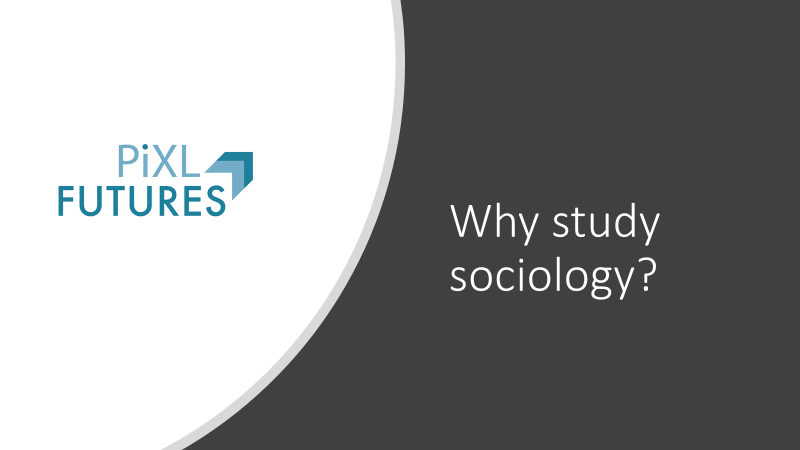 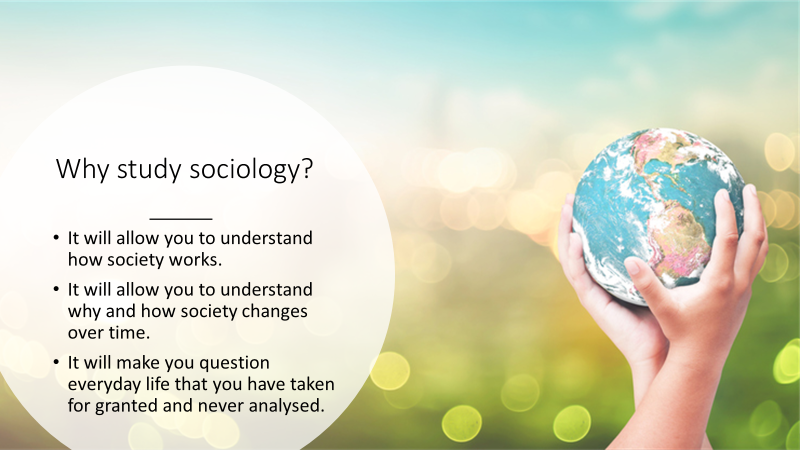 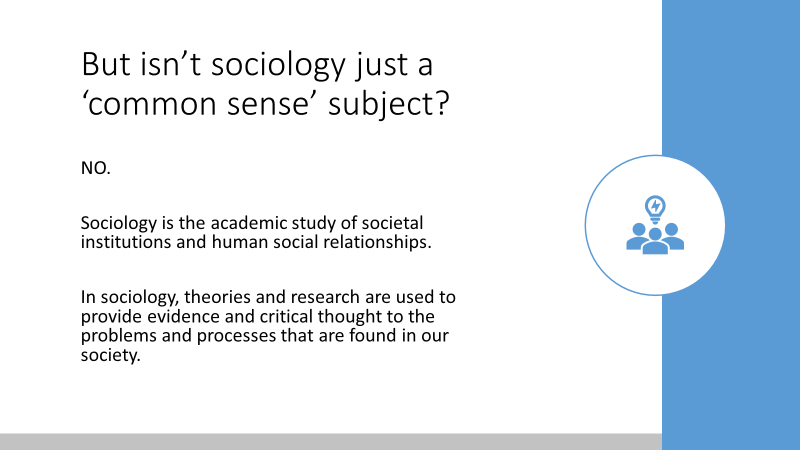 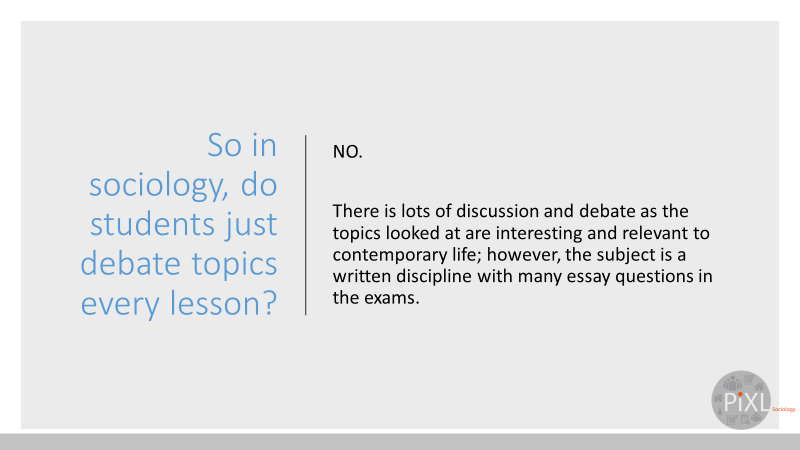 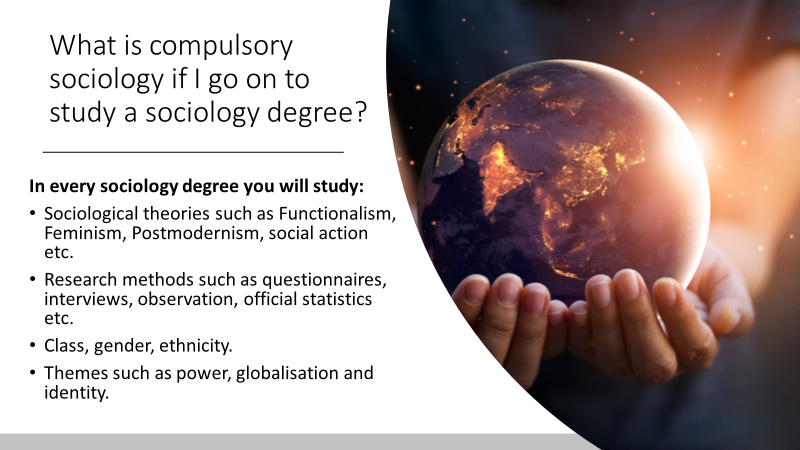 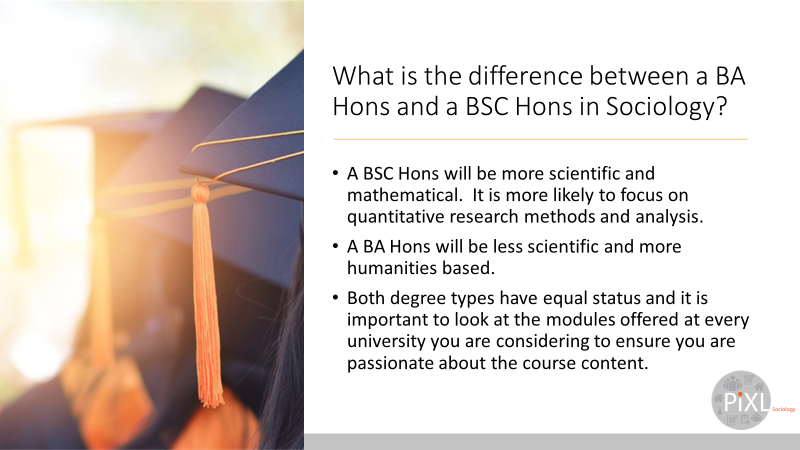 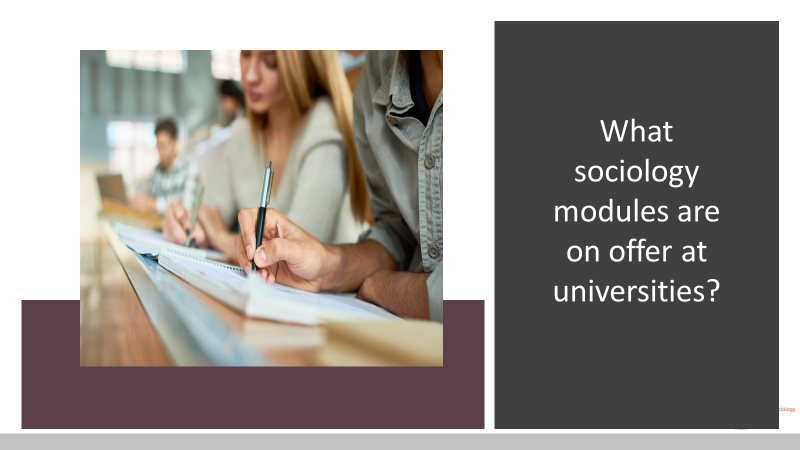 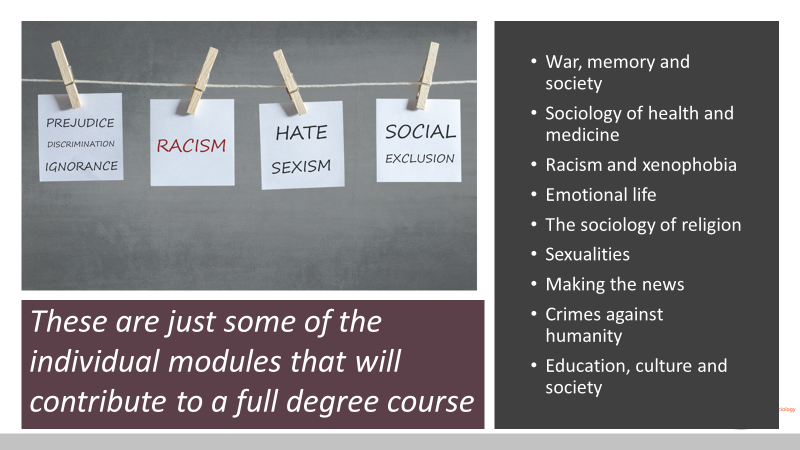 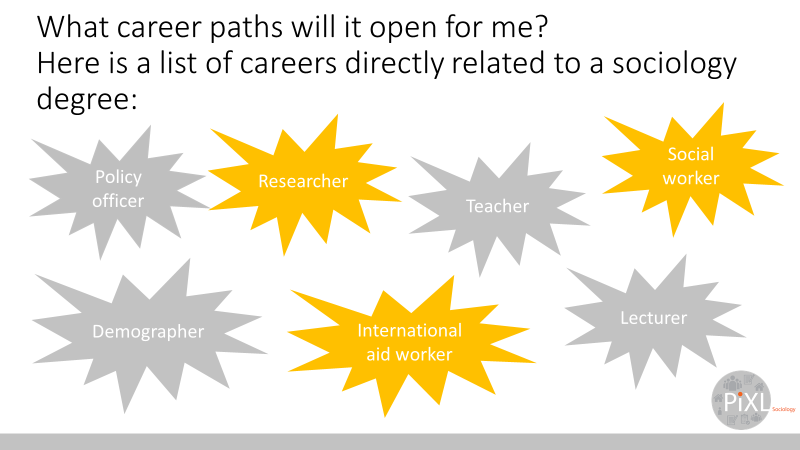 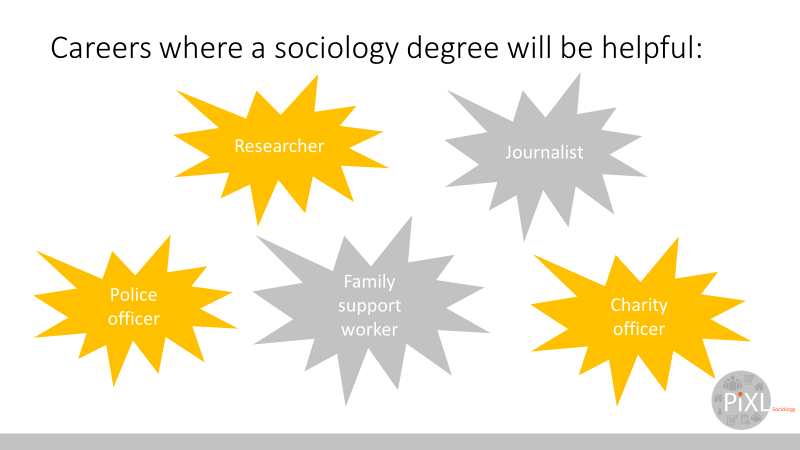 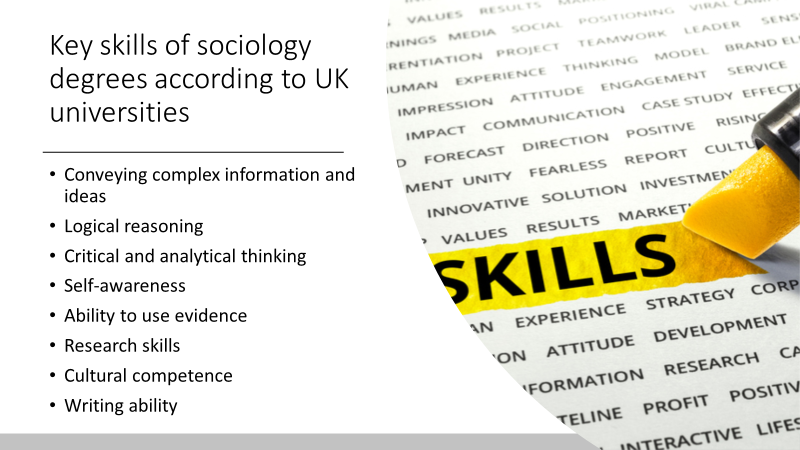 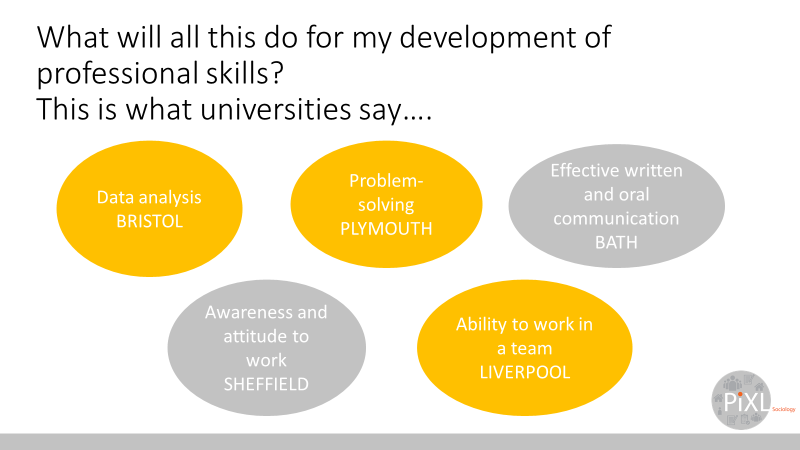 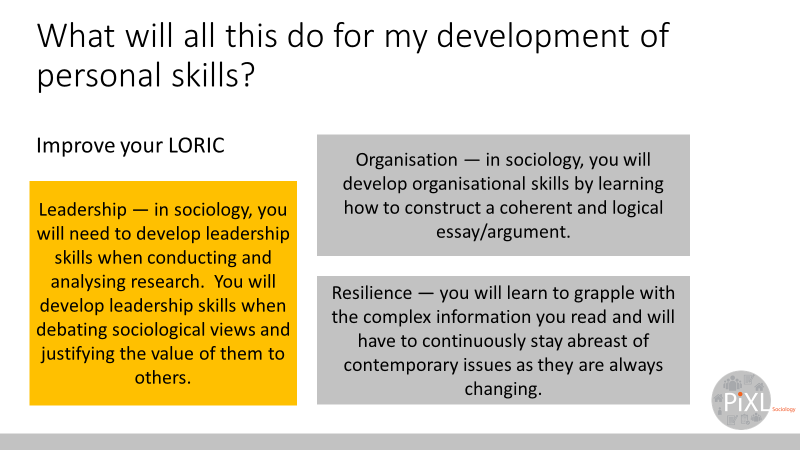 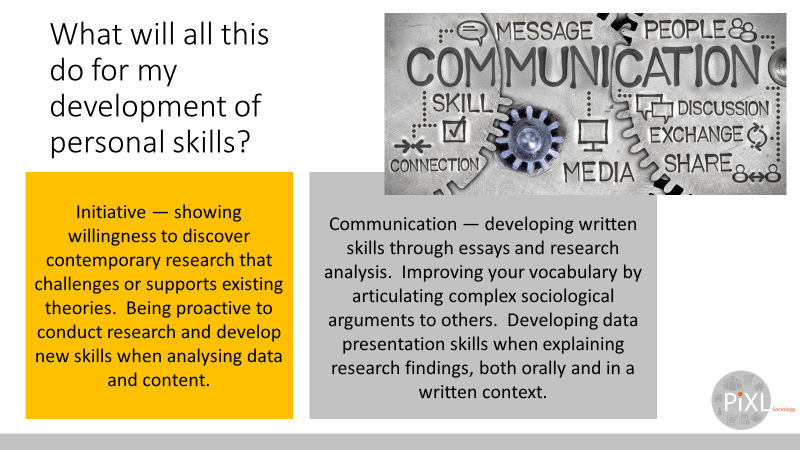 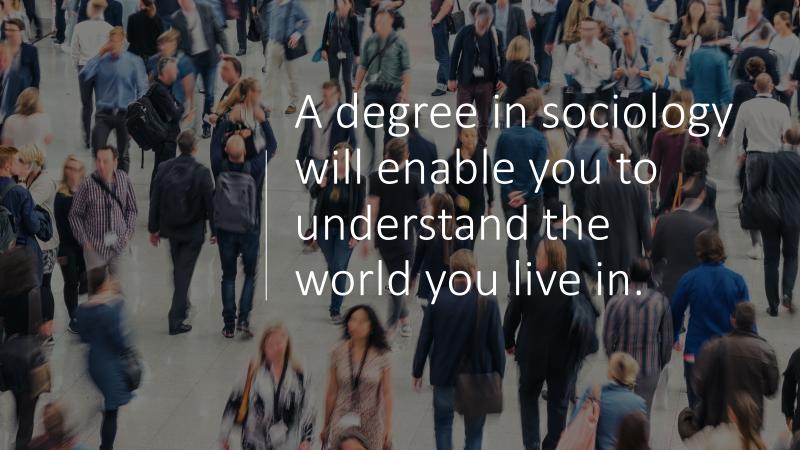 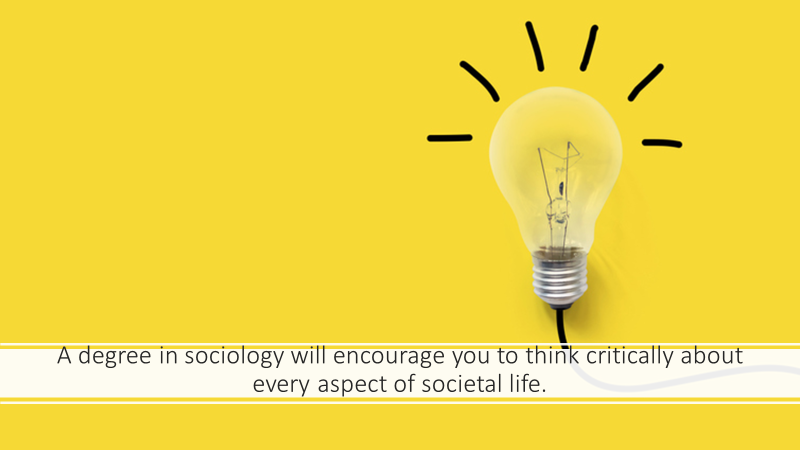 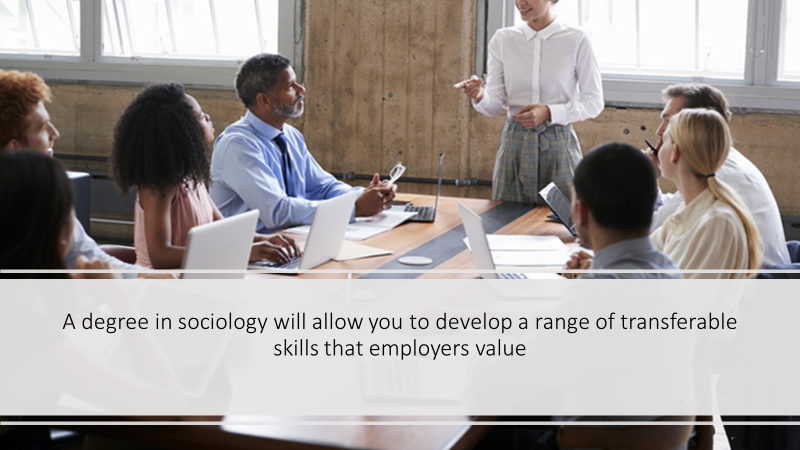 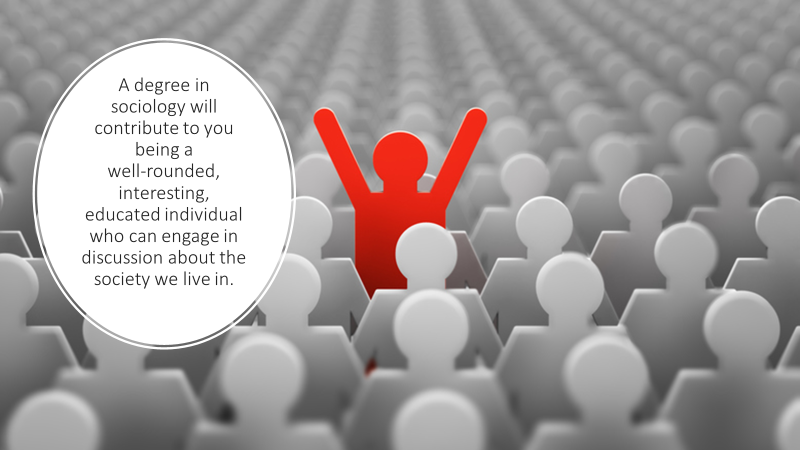 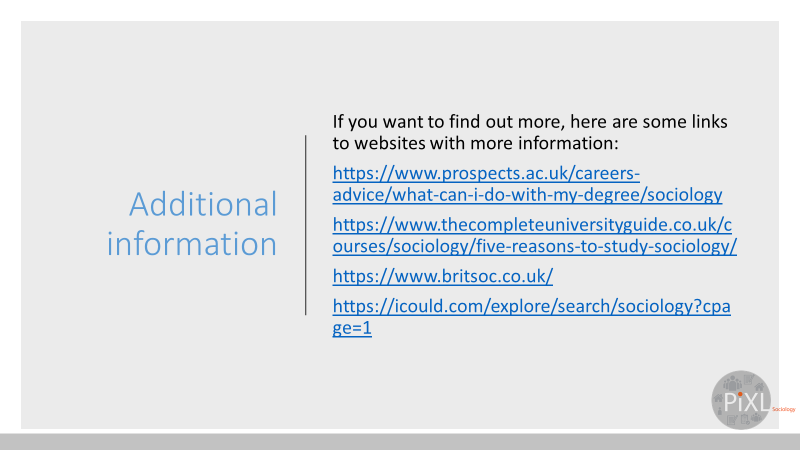 If you want to find out more, here are some links to websites with more information:https://www.prospects.ac.uk/careers-advice/what-can-i-do-with-my-degree/sociology https://www.thecompleteuniversityguide.co.uk/courses/sociology/five-reasons-to-study-sociology/ https://www.britsoc.co.uk/https://icould.com/explore/search/sociology?cpage=1 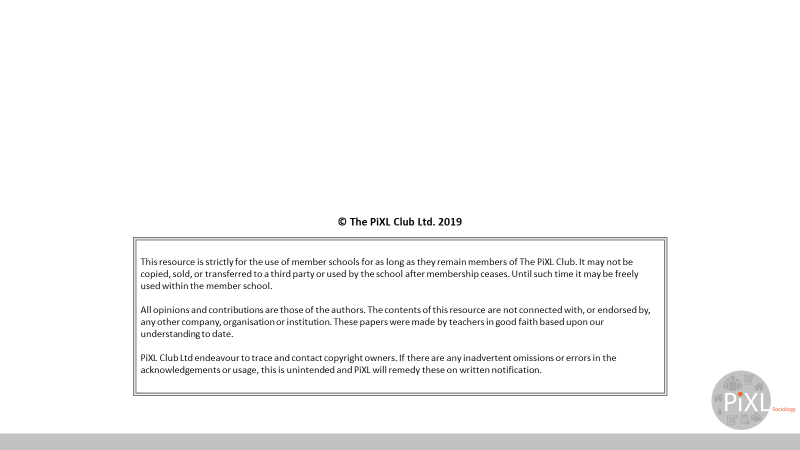 